VSTUPNÍ ČÁSTNázev moduluChovatel včel – posuzování stavu a kvality včelstva a včelích produktů Kód modulu41-m-4/AI60Typ vzděláváníOdborné vzděláváníTyp modulu(odborný) teoreticko–praktickýVyužitelnost vzdělávacího moduluKategorie dosaženého vzděláníM (EQF úroveň 4)H (EQF úroveň 3)Skupiny oborů41 - Zemědělství a lesnictvíKomplexní úlohaProfesní kvalifikaceChovatel včel
(kód: 41-035-H)
Platnost standardu od29. 04. 2019Obory vzdělání - poznámky41-41-M/01 Agropodnikání41-43-M/02 Chovatelství41-51-H/02 Včelař41-51-H/01 Zemědělec-farmář43-41-M/01 VeterinářstvíDélka modulu (počet hodin)20Poznámka k délce moduluPlatnost modulu od30. 04. 2020Platnost modulu doVstupní předpokladynejsou stanovenyJÁDRO MODULUCharakteristika moduluŽáci se naučí posoudit stav a kvalitu včelstva a včelího produktu a na základě zjištěných skutečností navrhnout, popř. provést potřebná opatření. Tento modul částečně připravuje pro složení zkoušky z profesní kvalifikace 41-035-H Chovatel včel.Očekávané výsledky učeníTento kvalifikační modul vychází z kompetence uvedené v profesní kvalifikaci 41-035-H Chovatel včel:Posuzování stavu a kvality včelstva a včelích produktůKonkretizované výsledky učení pro tento modul:Žák:Provede základní prohlídku včelstvaNavrhne a provede potřebná opatření na základě zjištěného stavuPosoudí stav a kvalitu včelího produktu vizuálně a organoleptickyPosoudí stav a kvalitu včelího produktu laboratorněKompetence ve vazbě na NSK41-035-H Chovatel včel:Posuzování stavu a kvality včelstva a včelích produktůObsah vzdělávání (rozpis učiva)Prohlídka včelstvaOpatřeníStav a kvalita včelího produktuLaboratorní rozbor včelího produktuUčební činnosti žáků a strategie výukyStrategie výukyMetody slovní:monologické metody (popis, vysvětlování, odborný výklad)dialogické metody (rozhovor, diskuse)metody práce s učebnicí, knihou, odborným časopisem, internetovými zdrojiMetody názorně demonstrační:sledování výukových prezentacípráce s interaktivní tabulísledování výukového videaMetody dovednostně praktické:během praktické výuky aplikace teoretických poznatků na praktických příkladechUčební činnostiŽák:Provede základní prohlídku včelstva - stanoví rozsah prohlídky dle ročního období, přítomnost matky, množství zásob, množství plodu, obsednutí včelami, matečníky - zužitkování, stav díla, zdravotní stavNavrhne a provede potřebná opatření na základě zjištěného stavuStanoví rozsah zákroku a opatření dle ročního období, podletí - loupež, příprava na zimu, podzim - množství zásob, spojování včelstev, ochrana před škůdciProvede odběr vzorků, kontrolu česen, přípravu rámků, nástavků, zatavování mezistěnProvede v předjaří poslech, zhodnotí kritéria pro výběr snůškových včelstevDoplní zásoby, provede výběr chovných včelstevProvede protirojová opatření a rozšiřování včelstevPosoudí stav a kvalitu včelího produktu - barvu, vůně, tuhost, teplotu, chuť, konzistenci, přítomnost nečistotPorovná různé druhy medůOdhadne původ meduPosoudí stav a kvalitu včelího produktu laboratorněPoužívá refraktometr      Zařazení do učebního plánu, ročníkVýuka probíhá v případě předmětového uspořádání ŠVP ve vyučovacích předmětech chov zvířat a praxe, případně v předmětu odborný výcvik (v případě využití v oboru vzdělání kategorie H). Doporučuje se vyučovat ve třetím ročníku.VÝSTUPNÍ ČÁSTZpůsob ověřování dosažených výsledkůPísemné a ústní zkoušeníSamostatná práce žáků: referát, projekt (doporučení, nepovinné)Praktické zkoušení zvládnutí činnostíOvěřování probíhá ústně a písemně v rámci teoretické výuky ve vyučovacím předmětu chov zvířat. Hodnoceno je využívaní odborné terminologie, odborná správnost odpovědí a schopnost aplikace poznatků.V rámci výuky odborné praxe (nebo odborného výcviku v případě oboru vzdělání kategorie H) jsou ověřovány především praktické dovednosti formou praktického předvedení žáky. Důraz je kladen na odbornou správnost, samostatnost. Hodnoceny jsou také dovednosti organizace práceKritéria hodnoceníŽák provede základní prohlídku včelstvaŽák navrhne vhodné opatření a správně provede potřebná opatření na základě zjištěného stavuŽák posoudí stav a kvalitu včelího produktu vizuálně a organoleptickyŽák posoudí stav a kvalitu včelího produktu laboratorněPro splnění tohoto modulu je vyžadována úspěšnost minimálně 50%.Doporučená literaturahttp://www.elearning-sshlfrydlant.czREJNIČ, J., HARAGSIN, K., REKOŠ, K. Včelařství. Praha: Institut výchovy a vzdělávání, MZVž ČSSR, 1987VESELÝ, Vladimír. Včelařství. Vyd. 2., upr. a dopl. Praha: Brázda, 2003, 270 s. ISBN 80-209-0320-8.VESELÝ, Vladimír, František KAMLER a Dalibor TITĚRA. Produkce kvalitního medu. VÚVč: Dol, 2006.ZPRÁVA O VÝSLEDCÍCH [online]. Praha: Ministerstvo zemědělství, 2011 [cit. 2013-06-22]. Dostupné z: http://www.bezpecnostpotravin.cz/UserFiles/publikace/Cizorode_latky_final.pdfBUREŠOVÁ, Alena. CHEMPOINT. Fyzikálně-chemické vlastnosti medu [online]. [cit. 2013-06-22]. Dostupné z: http://www.chempoint.cz/fyzikalne-chemicke-vlastnosti-meduVčelí med, výroba a prodej medu. In: JSG med a.s. [online]. [cit. 2013-06-22]. Dostupné z: http://www.jsgfood.cz/cz/http://www.beedol.cz/http://www.svscr.cz/http://www.vcelky.czPoznámky(10 hodin teorie, 10 hodin praxe)Obsahové upřesněníOV NSK - Odborné vzdělávání ve vztahu k NSKMateriál vznikl v rámci projektu Modernizace odborného vzdělávání (MOV), který byl spolufinancován z Evropských strukturálních a investičních fondů a jehož realizaci zajišťoval Národní pedagogický institut České republiky. Autorem materiálu a všech jeho částí, není-li uvedeno jinak, je Miroslav Kudrna. Creative Commons CC BY SA 4.0 – Uveďte původ – Zachovejte licenci 4.0 Mezinárodní.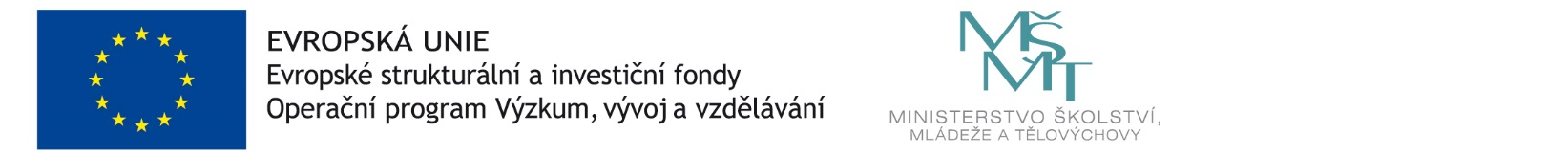 